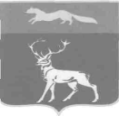 Совет депутатовмуниципального образованияБузулукский район      Оренбургской областиРЕШЕНИЕ [МЕСТО ДЛЯ ШТАМПА]г.  БузулукВ соответствии с Федеральным законом от 06.10.2003 № 131-ФЗ «Об общих принципах организации местного самоуправления в Российской Федерации», на основании статьи 26 Устава муниципального образования  Бузулукский район и решения Совета депутатов от 27.12.2017г. №221 «О наградах Бузулукского района» (с изм. от 17.02.2022 г. № 128) Совет депутатов муниципального образования Бузулукский район Р Е Ш И Л:1. Наградить Почетной грамотой Бузулукского района:1.1 за многолетний добросовестный труд и в связи с празднованием дня образования службы занятости государственного казённого учреждения «Центр занятости населения города Бузулука»:- Леушкину Елену Викторовну, ведущего инспектора службы занятости государственного казённого учреждения «Центр занятости населения города Бузулука».1.2 за многолетний добросовестный труд и в связи с празднованием Дня социального работника:- Гаршину Марину Александровну – рабочего бюро бытовых услуг государственного автономного учреждения социального обслуживания Оренбургской области «Комплексный центр социального обслуживания населения» в г. Бузулуке и Бузулукском районе;- Лепехину Ольгу Федоровну – социального работника государственного автономного учреждения социального обслуживания Оренбургской области «Комплексный центр социального обслуживания населения» в г. Бузулуке и Бузулукском районе.1.3 за многолетний добросовестный труд, вклад в развитие сельскохозяйственного производства района и в связи с юбилеем:- Коровяцкую Наталью Владимировну – техника-осеменатора сельскохозяйственной артели имени Дзержинского Бузулукского района Оренбургской области.1.4 за добросовестный труд, ответственный подход к поставленным задачам и достижение высоких результатов: - Вешта Наталью Витальевну – воспитатель муниципального дошкольного образовательного бюджетного учреждения «Детский сад «Теремок» п. Колтубановский Бузулукского района Оренбургской области;1.4 за многолетний, добросовестный труд и в связи с празднованием Общероссийского дня библиотек:- Нижегородову Галину Валентиновну – библиотекаря Староалександровского структурного подразделения №32.2. Произвести выплату поощрительного характера Леушкиной Е.В., Гаршиной М.А., Лепехиной О.Ф., Коровяцкой Н.В., Вешта Н.В., Нижегородовой Г.В. в размере 2299 рублей за счет средств бюджета.3. Поручить организацию исполнения решения администрации района.4. Контроль за исполнением данного решения оставляю за собой.Председатель Совета депутатов                                                             С.Г.Ражин[МЕСТО ДЛЯ ПОДПИСИ]Разослано: в дело, Леушкиной Е.В., Гаршиной М.А., Лепехиной О.Ф., Коровяцкой Н.В., Вешта Н.В., Нижегородовой Н.В., финансовому управлению администрации района, МКУ ЦБУ, Бузулукской межрайпрокуратуре.О награждении Почетнойграмотой Бузулукского района